22 июня - День памяти и скорби -  это одна из самых трагических дат в истории России.  По всей России и в других странах проходят  торжественные акции, во время которых активисты выходят  на площади и воинские мемориалы и зажигают  вместе с ветеранами «свечи памяти». Уже традиционно и в нашей школе проводятся патриотические мероприятия. Организуя и участвуя в которых, мы отдаем  дань памяти погибшим, испытываем  чувство гордости за победивших и выживших  в  Великой Отечественной войне. В 2016году в школьном  музее под руководством В.С.Ханбиковой состоялась  встреча  «Дети войны». В 2017 году школьный музей организовал  для жителей посёлка  митинг Памяти и скорби и провел акцию «Зажги свечу Памяти!»В текущем 2018 году,  музейный актив вновь пригласил всех земляков 22 июня в 4 часа утра к обелиску воинов - юшалинцев,  погибших на фронтах Великой Отечественной войны. Проливной дождь не стал препятствием для  30 жителей посёлка, которые пришли на  митинг. В этом году каждый мог зажечь свечу Памяти и рассказать о своем родственнике, который  приближал Победу с оружием в руках или в тылу  с лопатой, литовкой или топором, работая у станка и в поле... Почетный гражданин Тугулымского городского округа ветеран педагогического труда Иванов В.П.  зажег свечу Памяти в честь своего отца. В конце 1941 года отец   был призван в армию.   В 1942 году пришла похоронка: «Рядовой Иванов Павел Ефимович  погиб 13 ноября 1942 года». После, матери  пришло письмо от его армейского  друга. Он написал,  где  и при каких обстоятельствах погиб Павел Ефимович, где похоронен.  В книге памяти № 13 по Свердловской области, есть запись «погиб  на Ленинградском фронте, в районе  деревни Шумилкино, перезахоронен на Пулковском кладбище в братской могиле»«Однажды, - рассказал Виктор Павлович, - вместе со школьниками мы  отправились в экскурсионную поездку,  в   город – герой Ленинград. И вот тогда я съездил на Пулковское кладбище. Стоял у братской могилы, и  не стыдясь слёз плакал, вспоминая свое трудное голодное и холодное военное детство без отца.  Мы должны сделать все, чтобы не было этому повторения».      Ксения Мужева, ученица 9 класса «А»  зажгла свечу Памяти в честь своего прапрадеда Пьянкова Михаила Ивановича.  Познакомила  нас  со строками его  биографии. Ушёл на фронт в 1942. Был направлен в Москву, затем в Сталинград, где получил ранение и был отправлен в госпиталь. Пролечившись, вошёл в состав 11-й гвардейской морской бригады, но через два месяца снова попал в госпиталь со старой раной. После лечения участвовал в боях в 54-й бригаде. С 1943 года после окончания курсов служил в разведке. Закончил войну на Балтийской косе. Вернулся домой в 1946 году. Полный кавалер Ордена Славы.Учитель Л.В. Макеева рассказала о своем прадеде Дерябине  Макаре  Васильевиче. Великая Отечественная война застала Макара Васильевича,  когда ему было уже 49 лет  и со слабым здоровьем. Не годился для фронта, но для работы в ту пору все могли сгодиться. Так он оказался в трудовой армии,  в городе Алапаевске, где  трудился на лесоповале. Труд  был тяжелый, без отдыха.  Макар  - высокий и сильный, от работы не прятался,  а еда скудная.  8 апреля 1942 года от тяжелой работы, недостатка  питания и болезней Макар Васильевич умер. Для учителя Н.Г. Ласкиной, война –  история жизни пятерых дедов, их воинский подвиг,  вклад в победу. О многом  она узнала благодаря сайтам ОБД  «Подвиг народа», Мемориал».  Один  дед  пропал без вести  в 1941 году.  Другие  в 1945  вернулись к мирной жизни. А дедушка   - Глазачев Петр Сергеевич был награжден медалью «За боевые заслуги». Из «Наградного листа»: « В апреле 1942 года под его руководством была разобрана автомашина ЗИС -5, находящаяся под обстрелом противника, эвакуирована в тыл и приведена в надлежащий вид для дальнейшей работы. В октябре 1942 года на переднем крае  в районе Повенец была разобрана, вынесена по частям и собрана автомашина ГАЗ  - АА, которая в короткое время была готова для эксплуатации...»  Зажженные свечи как память не только родным и землякам, но и всем  кто принёс для нас победу. Хотя я и не рассказала на митинге о своем  прапрадедушке Федюкине  Куприяне Сергеевиче, участнике Великой Отечественной войне,  но знаю и помню о его подвигах и  каждый год 9 мая иду с портретом  в составе Бессмертного полка... После мы возложили  гирлянду из еловых веток. Вернувшись в школу, промокшие и продрогшие,  пили горячий чай с лекарственными травами, смотрели фильм  «28 Панфиловцев». А в 9.00  мы организовали  для детей летнего оздоровительного лагеря квест-игру «Дорогами  памяти», а я, провела экскурсию «Юшала в годы войны».  Этот день надолго останется в моей памяти. 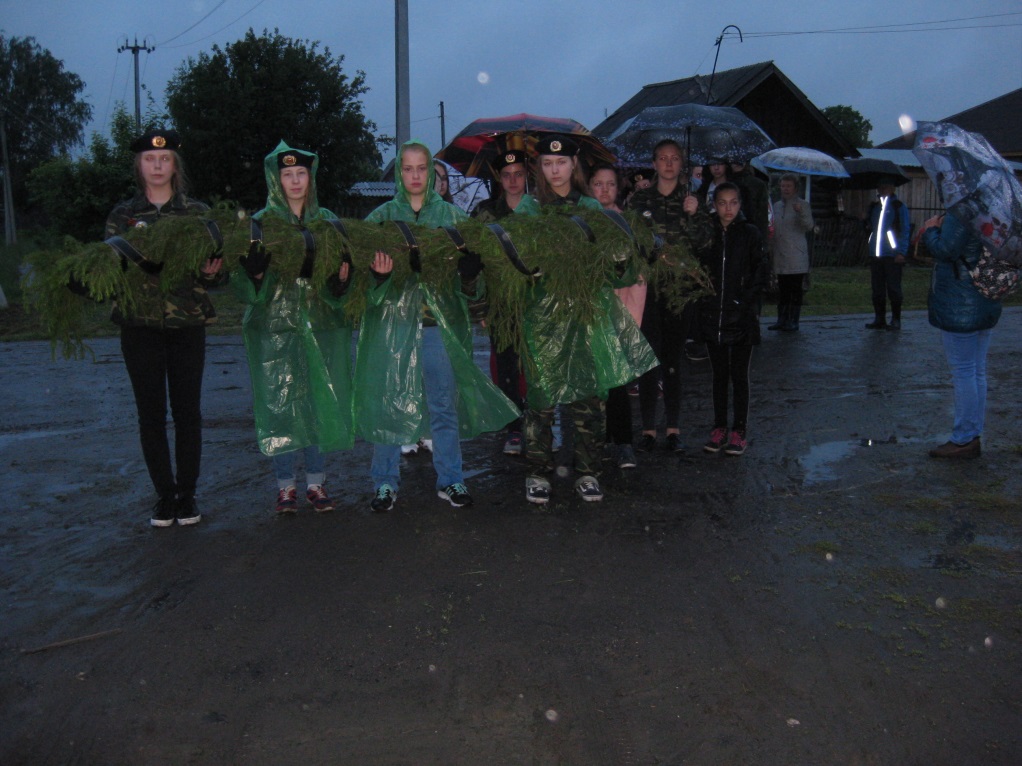 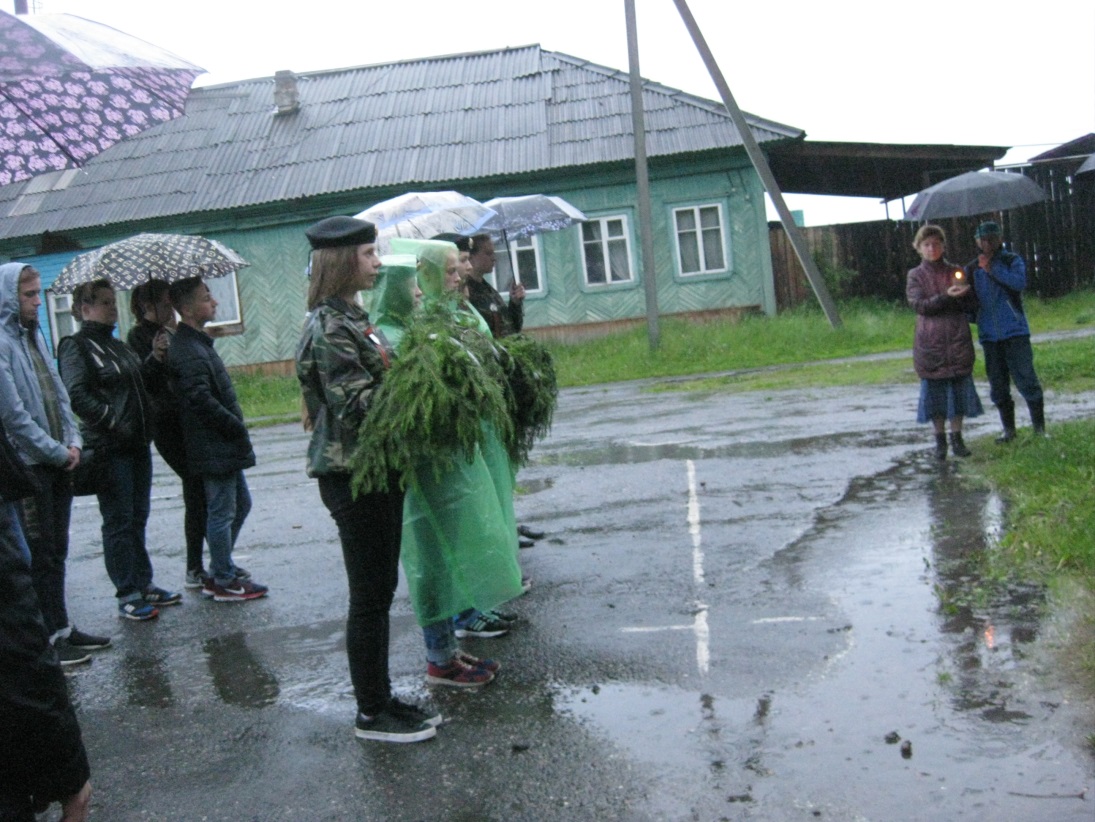 